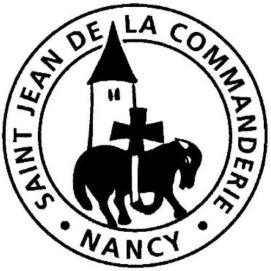 
	                                                        5 février 2017					 5ème dimanche Année ALe sel de la terreL’enseignement donné dimanche dernier sur les valeurs du Royaume se traduit aujourd’hui en termes concrets : on passe de la condition du disciple à sa mission, du bonheur promis à la lumière dont il s’agit de rayonner en laissant fructifier en nous la puissance de l’Esprit. La foi chrétienne n’est pas affaire de belles paroles, elle passe par des actes concrets au service de notre prochain. Le pape François, prophète d’aujourd’hui, nous le rappelle souvent. Devenons, à son exemple, des « hommes de bien » qui trouveront le bonheur en étant témoins de l’amour du Père : il nous a choisis, depuis notre baptême, pour annoncer le Christ.EntréeSi tu dénoues les liens de servitudeSi tu dénoues liens de servitude,						       Si tu libères ton frère enchaîné,						       La nuit de ton chemin sera lumière de midi (Bis)Alors de tes mains, pourra naître une source,La source qui fait vivre la terre de demain,La source qui fait vivre la terre de Dieu.Si tu partages le pain que Dieu te donneAvec celui qui est ta propre chair,La nuit de to amour sera lumière de midi (Bis)Alors, de ton cœur, pourra sourdre une eau vive,L’eau vive qui abreuve la terre de demain,L’eau vive qui abreuve la terre de Dieu.Si tu détruis ce qui opprime l’homme,Si tu relèves ton frère enchaîné,La nuit de combat sera lumière de midi (Bis)Alors, de ton pas, pourra naître une danse,La danse qui invente la terre de demain,La danse qui invente la terre de Dieu.1ère Lecture : Is 58, 7-10Soyons attentifs aux paroles du prophète Isaïe. Elles sont brûlantes d’actualité et frappantes par leur simplicité. Impossible de nous dérober à cet amour du prochain, ces œuvres de miséricorde passant par des gestes très concrets au quotidien.Psaume 111Avec la même conviction que le prophète, le psalmiste nous invite au partage, voie du bonheur.La nuit de ton amour sera lumière de midi. (Bis)Lumière des cœurs droits, il s’est levé dans les ténèbres,Homme de justice, de tendresse et de pitié.L’homme de bien a pitié, il partage ;Il mène ses affaires avec droiture.Cet homme jamais ne tombera ;Toujours on fera mémoire du juste.Il ne craint pas l’annonce d’un malheur :Le cœur ferme, il s’appuie sur le Seigneur.Son cœur est confiant, il ne craint pas.A pleines mains, il donne au pauvre ;A jamais se maintiendra sa justice,Sa puissance grandira, et sa gloire !2ème Lecture : 1 Co 2, 1-5Ce n’est pas pour nous-mêmes que nous témoignons de notre foi, de notre charité mais pour annoncer le Christ vivant !Acclamation Alléluia !Moi, je suis la lumière du monde, dit le Seigneur.Celui qui me suit aura la lumière de la vie.Alléluia !Evangile : Mt 5, 13-16Jésus nous donne notre feuille de route de baptisés. Soyons aujourd’hui sel de la terre et lumière du monde.Prière des FidèlesFrères et sœurs, par le baptême nous sommes choisis pour le service de l’Evangile  dans le monde. Confions ce monde à l’amour du Père, confions-lui tous les hommes.Prions pour les dirigeants des grandes puissances : que le légitime souci des intérêts de leur pays ne leur fasse oublier la nécessaire solidarité entre tous les hommes. R/R/	Fais de nous, Seigneur, les témoins de ton amour.Prions pour l’Eglise : qu’elle ose, avec ses faiblesses et ses craintes, annoncer l’Evangile du Christ. R/Isaïe nous dit : « Partage ton pain avec celui qui a faim ». Prions pour tous ceux qui ne se dérobent pas à leurs semblables : que leur lumière brille devant les hommes et soit signe de la gloire de Dieu. R/Comme nous y invite notre évêque, prions pour notre communauté paroissiale : qu’elle se sente pleinement une pierre vivante de l’Eglise diocésaine. R/Seigneur notre Dieu, toi qui en Jésus nous as révélé la vraie lumière, permets que tout homme découvre de quel amour tu nous aimes, toi qui règnes pour les siècles des siècles.CommunionLumière des hommes, nous marchons vers toi !Fils de Dieu, tu nous sauveras !Ceux qui te cherchent, Seigneur, tu les conduis vers la lumière,Toi, la route des égarés !Ceux qui te trouvent, Seigneur, tu leur promets vie éternelle,Toi, la Pâque des baptisés !Ceux qui te suivent, Seigneur, tu les nourris de ta Parole,Toi, le pain de tes invités !Prière au ChristLumière du monde, donne-moi d’accueillir ta lumière, de la rayonner un peu. Vacillante, la foi qui m’habite ! Donne-moi d’accomplir ce que tu attends de moi, de ce que mon prochain attend de moi. Je proclamerai sans paroles que, dans sa banalité, toute vie a un sens. Ce n’est pas un peu de poussière au vent ! J’en témoignerai : tu fais de nous des vivants !